  
                                                    УКРАЇНА                                                          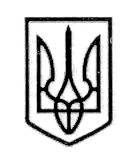     СТОРОЖИНЕЦЬКА МІСЬКА РАДА      ЧЕРНІВЕЦЬКОГО РАЙОНУЧЕРНІВЕЦЬКОЇ ОБЛАСТІХVIIІ позачергова сесія VІIІ скликанняР  І  Ш  Е  Н  Н  Я     № 4  - 18/202203 лютого 2022 року                                                                                               м. СторожинецьПро внесення змін до штатних розписівзакладів освіти Сторожинецької міської радиЧернівецького району Чернівецької областіРозглянувши звернення директора Сторожинецького Центру дитячо-юнацької творчості О.ПАЛАДІЙ від 11.01.2022 року №3, директора Слобода-Комарівської гімназії О.ФЕДОРЮК від 31.12.2021 року №101, директора Сторожинецького ліцею №1 С.КАЧАНОВСЬКОГО від 10.12.2021 року №117 та в.о. директора Опорного закладу Старожадівський ліцей М.МАЗУР від 30.12.2021 року №999, керуючись Законами України «Про місцеве самоврядування в Україні», «Про освіту»,  «Про повну загальну середню освіту», наказом Міністерства освіти і науки України від 06.12.2010 року №1205 «Про затвердження Типових штатних нормативів закладів загальної середньої освіти» (зі змінами), міська рада вирішила:Внести зміни до штатних розписів закладів освіти Сторожинецької міської ради Чернівецького району Чернівецької області з 03.02.2022 р., а саме:      1.1.  Вивести зі штатного розпису Сторожинецького Центру дитячо-юнацької творчості Сторожинецької міської ради Чернівецького району Чернівецької області 2 штатні одиниці керівника гуртка.     1.2. Ввести в штатний розпис Слобода-Комарівської гімназії Сторожинецької міської ради Чернівецького району Чернівецької області 0,5 ставки завідувача господарства. 1.3. Ввести в штатний розпис Сторожинецького ліцею №1 Сторожинецької міської ради Чернівецького району Чернівецької області 1 штатну одиницюасистента вчителя інклюзивного навчання. Продовження рішення XVІІІ позачергової сесії VІIІ скликання                                                                                від 03.02.2022року № 4  - 18/20221.4. Вивести зі штатного розпису Опорного закладу Старожадівський ліцей Сторожинецької міської ради Чернівецького району Чернівецької області 0,5 ставки завгоспа та ввести 0,5 ставки підсобного робітника філії Старожадівська гімназія Опорного закладу Старожадівський ліцей Сторожинецької міської ради Чернівецького району Чернівецької області.Контроль за виконанням рішення покласти на першого заступника міського голови Ігоря БЕЛЕНЧУКА та постійну комісію з питань освіти та науки, культури, фізкультури і спорту (В. БОЖЕСКУЛ).Сторожинецький міський голова                                    Ігор МАТЕЙЧУК